or (delete as appropriate)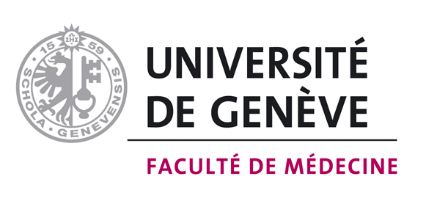 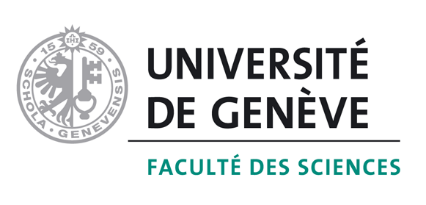 Section xxxDepartment YYYYGeneva, dateCERTIFICATE OF ATTENDANCEThis is to certify thatName Surnamehas attended the course/training entitled<COURSE TITLE as figures in Programme des cours>course number <number from Programme des cours>, for Bachelor/Master/PhD students [delete as appropriate] organized by the Department xxx/ Section of xxx, Faculty of xxx, University of Geneva. Signature course organizerName, title and affiliationCourse descriptionInstructorsLocationDateNumber of hoursLanguage of instructionEnglish / French (delete as appropriate)EvaluationWritten report / oral exam / written exam / attendance sheet …GradePass/fail or grade (optional)Credit pointsnn ECTS